Консультация для родителей«Приобщение детей к художественной литературе»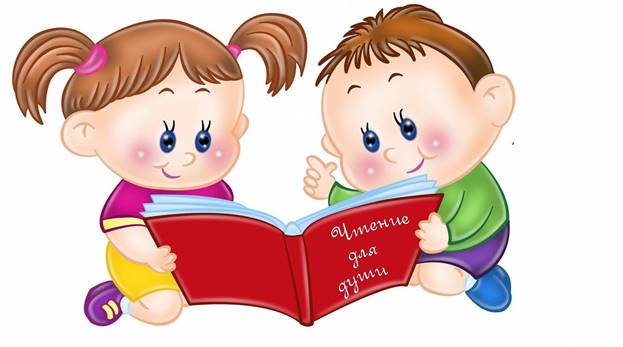 Книга – это неотъемлемая часть воспитания ребенка. С ее помощью он сможет найти ответы на интересующие его вопросы, познавать мир и самого себя, переживать истории героев, фантазировать развитие дальнейших событий того или иного произведения.В настоящее время книга проигрывает неравную схватку с техническими средствами: телевизором и компьютером. Современные дети все чаще проводят свободное время за компьютерными играми, просмотром телепередач, особенно мультфильмов и все реже читают книги. И это объяснимо, чтение – это своего рода труд, при котором ребенок размышляет, воображает, вживается в образ. Что же касается технических средств – не надо прикладывать никаких усилий, не надо думать, воображать, просто сиди и смотри.В дошкольном возрасте дети знакомятся с русским и мировым фольклором во всём многообразии его жанров - от колыбельных песен, потешек, считалок, дразнилок, загадок, пословиц до сказок и былин, с русской и зарубежной классикой. С произведениями В. А. Жуковского, А. С. Пушкина, П. Г. Ершова, Ш. Перро, Братьев Гримм, Х. К. Андерсена, С. Я. Маршака, К. И. Чуковского, и многих других.По словам Пушкина «Чтение - вот лучшее учение», так как именно с помощью книги ребенок открывает мир во всех его взаимосвязях и взаимозависимостях, начинает больше и лучше понимать жизнь людей, переживая и проживая прочитанное.Художественная литература служит могучим, действенным средством умственного, нравственного и эстетического воспитания детей. В связи с этим очень важно формировать у детей понимание того, что книги – наши друзья.Правила, которые сделают чтение вслух привлекательным:1. Показывайте ребёнку, что чтение вслух доставляет вам удовольствие.2. Демонстрируйте ребенку уважение к книге. Ребёнок должен знать, что книга - это не игрушка, не крыша для кукольного домика, и не повозка, которую можно возить по комнате. Приучайте детей аккуратно обращаться с ней. Рассматривать книгу желательно на столе, брать чистыми руками, осторожно перелистывать страницы. После рассматривания уберите книгу на место. 3. Во время чтения сохраняйте зрительный контакт с ребёнком. 
Взрослый во время чтения или рассказа должен стоять или сидеть перед детьми так, чтобы они могли видеть его лицо, наблюдать за мимикой, выражением глаз, жестами, так как эти формы проявления чувств дополняют и усиливают впечатления от прочтения.4. Читайте детям неторопливо, но и не монотонно, старайтесь передать музыку ритмической речи. Ритм, музыка речи чарует ребёнка, они наслаждаются напевностью русского сказа, ритмом стиха.
В процессе чтения детям нужно периодически давать возможность говорить о своих ощущениях, но иногда можно попросить просто молча «слушать себя».5. Играйте голосом: читайте то быстрее, то медленнее, то громко, то тихо - в зависимости от содержания текста. Читая детям стихи и сказки, старайтесь передать голосом характер персонажей, а также смешную или грустную ситуацию, но не «перебарщивайте». Излишняя драматизация мешает ребёнку воспроизводить в воображении нарисованные словами картины.6. Сокращайте текст, если он явно слишком длинный. В таком случае не надо читать всё до конца, ребёнок всё равно перестаёт воспринимать услышанное. Коротко перескажите окончание.7. Читайте сказки всегда, когда ребёнок хочет их слушать. Может быть, для родителей это и скучновато, но для него - нет.8. Читайте ребёнку вслух каждый день, сделайте из этого любимый семейный ритуал. Непременно продолжайте совместное чтение и тогда, когда ребёнок научится читать: ценность хорошей книги зависит во многом от того, как отнеслись к книге родители и найдут ли для неё должное место в своей семейной библиотеке.9. Не уговаривайте послушать, а «соблазняйте» его. Полезная уловка: позвольте ребёнку самому выбирать книги.10. С самого раннего детства ребёнку необходимо подбирать свою личную библиотеку.11. Читайте вслух или пересказывайте ребёнку книги, которые вам самим нравились в детстве. Прежде, чем прочитать ребёнку незнакомую вам книгу, попробуйте прочитать её сами, чтобы направить внимание ребёнка в нужное русло.12. Не отрывайте ребёнка от чтения или рассматривания книжки с картинками. Снова и снова привлекайте внимание детей к содержанию книги, картинок, каждый раз раскрывая что-то новое.Почему детям необходимо читать:1. Благодаря чтению развивается речь ребенка и увеличивается его словарный запас. Книга учит маленького человека выражать свои мысли и понимать сказанное другими людьми.2. Чтение развивает мышление. Из книг ребенок учится абстрактным понятиям и расширяет горизонты своего мира. Книга объясняет ему жизнь и помогает увидеть связь одного явления с другим.3. Работа с книгой стимулирует творческое воображение, позволяет работать фантазии и учит детей мыслить образами.4. Чтение развивает познавательные интересы и расширяет кругозор. Из книг и периодики ребенок узнает о других странах и другом образе жизни, о природе, технике, истории и обо всем, что его интересует.5. Книги помогают ребенку познать самого себя. Для чувства собственного достоинства очень важно знать, что другие люди думают, чувствуют и реагируют так же, как он.6. Книги помогают детям понять других. Читая книги, написанные писателями других культур и других эпох, и видя, что их мысли и чувства похожи на наши, дети лучше понимают их и избавляются от предрассудков.7. Хорошую детскую книжку можно читать ребенку вслух. Процесс совместного чтения способствует духовному общению родителей и детей, установлению взаимопонимания, близости, доверительности. Книга объединяет поколения.8. Книги — помощники родителей в решении воспитательных задач. Они учат детей этике, заставляют размышлять о добре и зле, развивают способность к сопереживанию, помогают научиться входить в положение других людей.9. Книги придают силы и вдохновение. Они увлекают и развлекают. Они заставляют детей и взрослых смеяться и плакать. Они сокращают одиночество, приносят утешение и указывают выход из трудного положения.10. Чтение — самое доступное и полезное для интеллектуального и эмоционально-психического развития ребенка занятие. Книгу можно брать с собой куда угодно. Ее можно бесплатно взять в библиотеке, и ей не нужна электросеть.Читая книгу, родитель выступает как партнер детей по восприятию ее содержания; монотонное механическое чтение может отбить у детей охоту слушать даже самую интересную книгу.Взрослый подбирает подходящие для своего ребенка художественные произведения, определяет последовательность их чтения, руководствуясь принципом чередования: большие литературные формы для длительного чтения — малые литературные формы для непродолжительного. Также целесообразно чередовать стихотворные и прозаические произведения. В зависимости от интереса и пожеланий детей можно возвращаться к ранее прочитанным текстам.Большие художественные произведения следует читать несколько дней подряд, так как дети должны иметь возможность «удержать» последовательность сюжетных событий, «вжиться» в воображаемый мир книги. Все это становится затруднительным, если тексты накладываются друг на друга или один и тот же текст читается с большим перерывом. Ежемесячно желательно читать детям 1-2 больших произведения.В период между чтением двух больших художественных текстов используются короткие произведения. Это фольклорные и авторские сказки, реалистические рассказы. Здесь возможны сочетания нескольких текстов по жанрам или тематической направленности.Родители не должны стремиться к обязательному обсуждению с детьми художественного произведения непосредственно после чтения. Обсуждения должны носить непринужденный характер. Они уместны после чтения, если у детей возникают вопросы и суждения относительно прочитанного, если воспитатель намерен использовать текст как смысловой фон, стимул для непосредственно следующей за чтением деятельности или видит необходимость сравнить коллизии текста с реальными событиями. Родитель может через некоторое время вспомнить с детьми прочитанные тексты, обсудить их при развертывании других видов деятельности, поскольку обращение к книге помогает стимулировать активность детей — осмыслить и прояснить какие-либо факты, события.Подбор литературы для чтения с детьми 5-7 летСовместным чтением вы открываете для своего ребенка интересный и красочный литературный мир. И помните, таким простым способом вы дарите своему ребенку огромное количество счастья и любви.АвторНазвание произведенияЕ. Благинина«Одуванчик», «Мамин день», «Посидим в тишине».Е. Чарушин«Что за зверь?»А. Пушкин«Осень», «Уж небо осенью дышало», «Сказка о рыбаке и рыбке»Ю. Тувим«Овощи»Сказки«Гуси-лебеди», «Колосок», «Зимовье», «Лиса и журавль».К. Ушинский«Как рубашка в поле выросла», «Четыре желания»Л. Н. Толстой«Лев и собачка», «Котенок», «Птичка»С. А. Есенин«Береза», «Поет зима – аукает»Н. Носов«На горке»М. Горький«Воробьишко»С. Маршак«Как печатали книгу?», «Багаж», «Двенадцать месяцев», «Откуда стол пришел?»В. Маяковский«Эта книжечка моя про моря и про маяк»«Что такое хорошо и что такое плохо»В. Одоевский«Мороз Иванович».Д. Р. Киплинграссказы из книги «Книга джунглей»В. Бианки«Три весны», «Приключение муравьишки».Бр. Гримм«Горшок каши»А. Гайдар«Голубая чашка»С. Я. Маршак«Рассказ о неизвестном герое»И. А. Крылов«Стрекоза и муравей»